ОВЕТ ДЕПУТАТОВ МУНИЦИПАЛЬНОГО ОБРАЗОВАНИЯ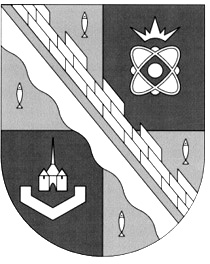 СОСНОВОБОРСКИЙ ГОРОДСКОЙ ОКРУГ ЛЕНИНГРАДСКОЙ ОБЛАСТИ(ТРЕТИЙ СОЗЫВ)Р Е Ш Е Н И Еот 18.11.2014 г.  № 28В связи с вступлением с 1 января 2015 года в силу федерального закона от 04.10.2014. № 284-ФЗ «О внесении изменений в статьи 12 и 85 части первой и часть вторую Налогового кодекса Российской Федерации и признании утратившим силу Закона Российской Федерации «О налогах на имущество физических лиц» и в соответствии с Налоговым кодексом Российской Федерации, Федеральным законом Российской Федерации от 06.10.2003 № 131-ФЗ «Об общих принципах организации местного самоуправления в Российской Федерации», Уставом муниципального образования Сосновоборский городской округ Ленинградской области совет депутатов Сосновоборского городского округаР Е Ш И Л:1. Установить и ввести в действие налог на имущество физических лиц на территории муниципального образования Сосновоборский городской округ Ленинградской области в соответствии с главой 32 Налогового кодекса Российской Федерации с 1 января 2015 года.2. Установить налоговые ставки налога на имущество физических лиц исходя из умноженной на коэффициент-дефлятор суммарной инвентаризационной стоимости объектов налогообложения, принадлежащих на праве собственности налогоплательщику (с учетом доли налогоплательщика в праве общей собственности на каждый из таких объектов), расположенных в пределах муниципального образования Сосновоборский городской округ Ленинградской области, в следующих размерах:3. Иные элементы налогообложения по налогу на имущество физических лиц определяются Налоговым кодексом Российской Федерации.4. Помимо категорий налогоплательщиков, указанных в статье 407 главы 32 Налогового кодекса Российской Федерации, от уплаты налога на имущество физических лиц освобождаются следующие категории граждан:1) Герои Социалистического труда;2) граждане, награжденные медалью «За оборону Ленинграда» или знаком «Житель блокадного Ленинграда»;3) многодетные семьи, имеющие трех и более детей в возрасте до 18 лет.5. Основания и порядок применения налогоплательщиками налоговых льгот определены положениями пунктов 2-7 статьи 407 главы 32 Налогового кодекса Российской Федерации.6. Уплата налога производится не позднее 1 октября года, следующего за истекшим налоговым периодом.7. Признать утратившим силу с 1 января 2015 года решение совета депутатов Сосновоборского городского округа от 25.06.2014. № 66 «Об установлении и введении в действие на территории муниципального образования Сосновоборский городской округ налога на имущество физических лиц (в новой редакции)».8. Настоящее решение вступает в силу с 1 января 2015 года.9. Настоящее решение опубликовать в городской газете «Маяк» и обнародовать на официальном сайте газеты «Маяк».Глава Сосновоборскогогородского округа                                                                     Д.В. Пуляевский«Об установлении и введении в действие на территории муниципального образования Сосновоборский городской округ Ленинградской области налога на имущество физических лиц в соответствии с главой 32 Налогового кодекса Российской Федерации»суммарная инвентаризационная стоимость объектов налогообложения, умноженная на коэффициент-дефлятор (с учетом доли налогоплательщика в праве общей собственности на каждый из таких объектов)Ставка налогадо 300 тыс.руб. включительно0,1 процентаот 300 тыс.руб. до 500 тыс.руб. включительно0,3 процентаот 500 тыс.руб. до 2 млн.руб. включительно0,5 процентаот 2 млн.руб. до 4 млн.руб. включительно1,0 процентсвыше 4 млн.руб.2,0 процента